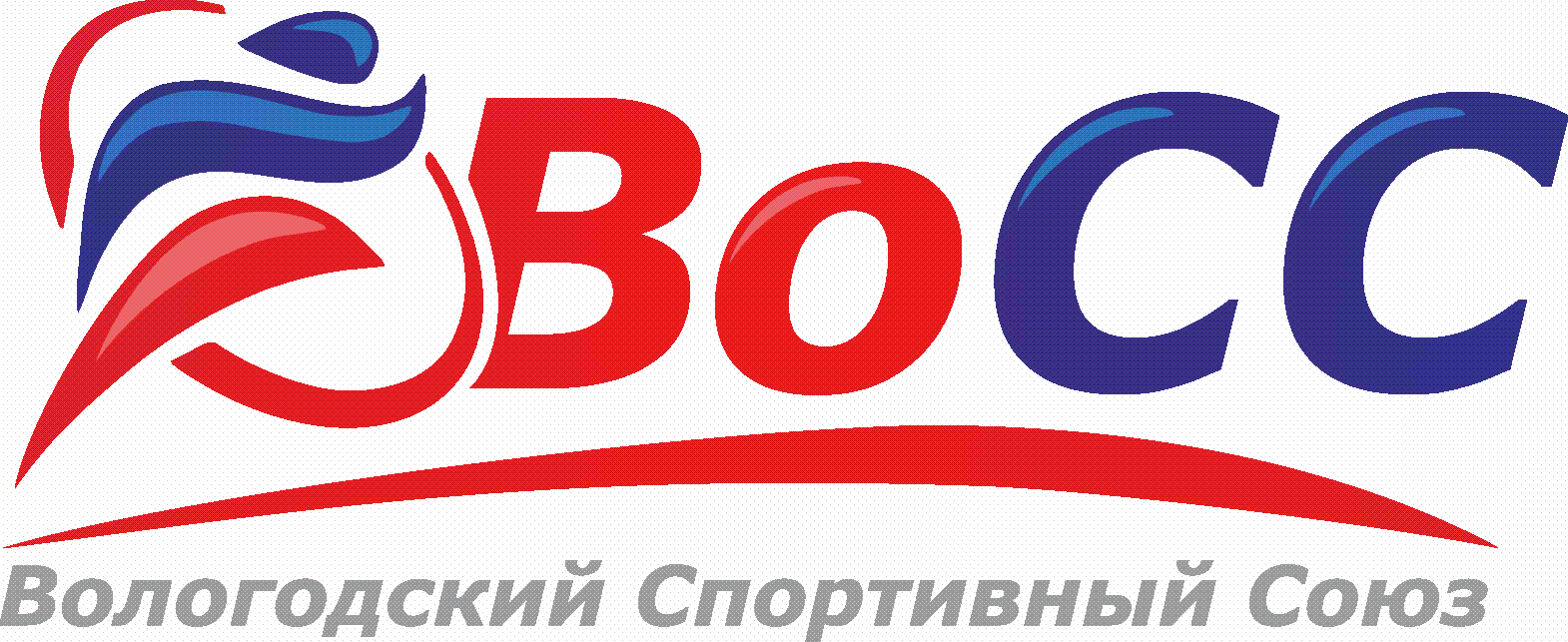 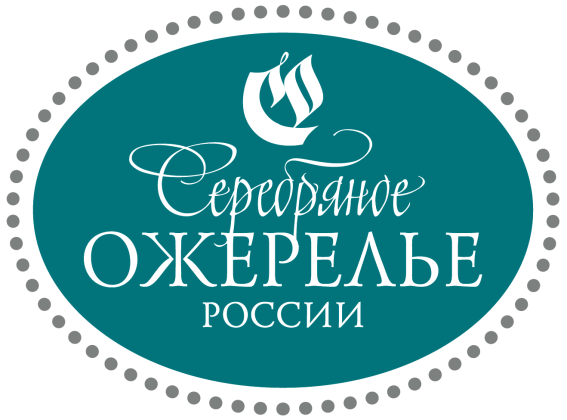 Положениео проведении легкоатлетического забега полумарафон «БЕГУЩАЯ ВОЛОГДА»в рамках Бегового проекта «Серебряное ожерелье России»9сентября 2018 годаЦели и задачи забегаРазвитие бегового движения, а также популяризация бега на длинные дистанцииПропаганда здорового образа жизниВыявление сильнейших спортсменовПопуляризация культурного и туристского потенциала г. Вологды, продвижение межрегионального историко-культурного и туристского проекта «Серебряное ожерелье России»Руководство забегомОбщее руководство организацией и проведением забега осуществляет Общественное объединение «Вологодский спортивный союз». При поддержке Правительства Вологодской области и Администрации города Вологда. Главный судья забега – О.С.Тюкин.Секретарь забега – С.С.Котов.Судейство осуществляет при поддержке департамента физической Культуры и спорта Правительства Вологодской области.Сроки и место проведения забегаДень забега назначен на 9сентября 2018 года. Старт и финиш забега – Кремлевская площадь. Время старта детского забега – 9.10.  Общий старт основных дистанций –10.00.Программа соревнованийПодача заявок на участие в забегеПриём онлайн-заявок на участие в соревновании будет осуществляться до 23.59 часов 07 сентября 2018 года либо до достижения лимита зарегистрированных участников в 1147 человек. Приём заявок в день забега на месте старта не осуществляется при наличии свободных слотов. Подача заявок и оплата стартовых взносов производиться на сайте https://russiarunning.com.В стартовый протокол включаются только оплатившие стартовый взнос участники.Размер стартового взноса:500 метров (детский забег) – 300 руб.;3 км – 300 руб.;10 км – 800 руб.;21,1 км – 1000 руб.При регистрации команды численностью от 4-х человек стоимость стартового взноса каждого участника снижается на 15 %.Данный взнос расходуется на организацию и проведение забега. При отказе от участия стартовые взносы не возвращаются.Выдача номеров участниковВыдача стартовых пакетов с номерами осуществляется на ЭКСПО. Адрес ЭКСПО опубликуется на сайте за неделю до начала забега. Время проведения ЭКСПО 8 сентября 2018 года с 10:00 до 19:00.Кроме того, выдача стартовых пакетов будет производиться непосредственно на месте старта забега с 08.00 часов. За 30 минут до старта выдача номеров прекращается.Для получения стартового номера необходимо:Предъявить документ, удостоверяющий личность;Предъявить оригинал медицинской справки с датой оформления не ранее 6 месяцев до даты соревнований (должна содержать фразу «Допущен к соревнованиям по бегу на дистанцию ___ км»);Оплатить стартовый взнос на сайте https://russiarunning.comОрганизаторы вправе предложить пройти освидетельствование у врача перед стартом соревнований любому из участников и при отсутствии справки не допустить до участия в соревнованиях.При получении стартового пакета каждый участник обязан подписать заявление, в соответствии с которым он берет на себя ответственность за состояние своего здоровья, подтверждает отсутствие противопоказаний, препятствующих участию в соревновании, а также полностью снимает с организаторов соревнований ответственность за возможный ущерб здоровью, полученный им во время соревнованийУчастники и дистанции забеговВ забеге могут принять участие профессиональные спортсмены, а также любители бега старше 14-ти лет (кроме детского забега). Установлены следующие дистанции забега:21,1 км;10 км;3 км;500 метров (дети от 4-х до 12 лет).На каждой из дистанций установлены следующие группы участников:Общая группа 8 лет и младше;Девочки от 9 до 12 лет;Мальчики от 9 до 12 лет;Мужчины, абсолютное первенство;Женщины, абсолютное первенство;Мужчины от 40 лет и старше;Женщины от 40 лет и старше;Мужчины от 50 лет и старше;Женщины от 50 лет и старше.Возрастная категория определяется по возрасту на 31.12.2018г. Контрольное время учета результатов участников – 3 часа 00 минут. Услуги, предоставляемые участникам в рамках бегового события.Участник обеспечивается следующими услугами: стартовый пакет участника;сертификат участника;индивидуальный хронометраж (только для участников забегов на 3 км, 10 км и 21,1 км);результат в итоговом протоколе; обслуживание в пунктах питания; первая медицинская помощь на всем протяжении трассы (при необходимости).Стартовый пакет участникаВ стартовый пакет входят:Стартовый номер;Талон на питание (только для участников забегов на 10 км и 21,1 км);Фирменный баф (только для участников забега на 21,1 км);Подарки от партнеров;Раздаточный материал.Награждение победителей, призёров и участников соревнованияУчастники, занявшие 1-е, 2-е и 3-е место в каждой категории, награждаются медалями, дипломами и ценными призами (согласно приложения2).Также предусмотрены отдельные призы в номинация:«Самая дружная команда». Командой-победителем признается коллектив, в составе которого финишировало наибольшее количество участников. «Самая яркая команда». Командой-победителем признается коллектив, участники которого наиболее оригинально использовали в своем образе неординарные костюмы. Выявление победителя осуществляет руководство забега. Учитывается оригинальность костюма, раскрытие темы, качество и эстетичность выполнения костюма, использование дополнительных атрибутов.«Самая быстрая команда» (только для дистанции 21,1 км). К зачету принимаются результаты команд, в состав которых входит не менее двух мужчин и не менее двух женщин. Победителем признается команда, показавшая наименьшее время прохождения дистанции (по каждой команде учитываются только два лучших результата у мужчин и два лучших результата у женщин.).Все финишировавшие участники награждаются памятными медалями.Маршрут забегаНа время проведения мероприятия задействованные участки автодороги ограничены для движения автомобильного транспорта.Забег на дистанции 21,1 км проходит в три круга по схеме в приложении 1.Забег на дистанции 10 км проходит в два круга по схеме в приложении 1.Забег на дистанции3 км проходит в один круг по схеме в приложении 1.Контактная информацияТелефон для справок: +79814378380, Олеся
Электронная почта для справок: Insight35@mail.ruГруппа в социальной сети: https://vk.com/runworld35Заключительные положенияНастоящее положение является приглашением на соревнование.Случаи и ситуации, не описанные в данном Положении, рассматриваются Организаторами в индивидуальном порядке с учетом норм федеральных, региональных, муниципальных правовых актов, настоящего Положения.Организаторы оставляют за собой право вносить изменения в настоящее Положение.Приложение 1
Схема маршрута дистанций
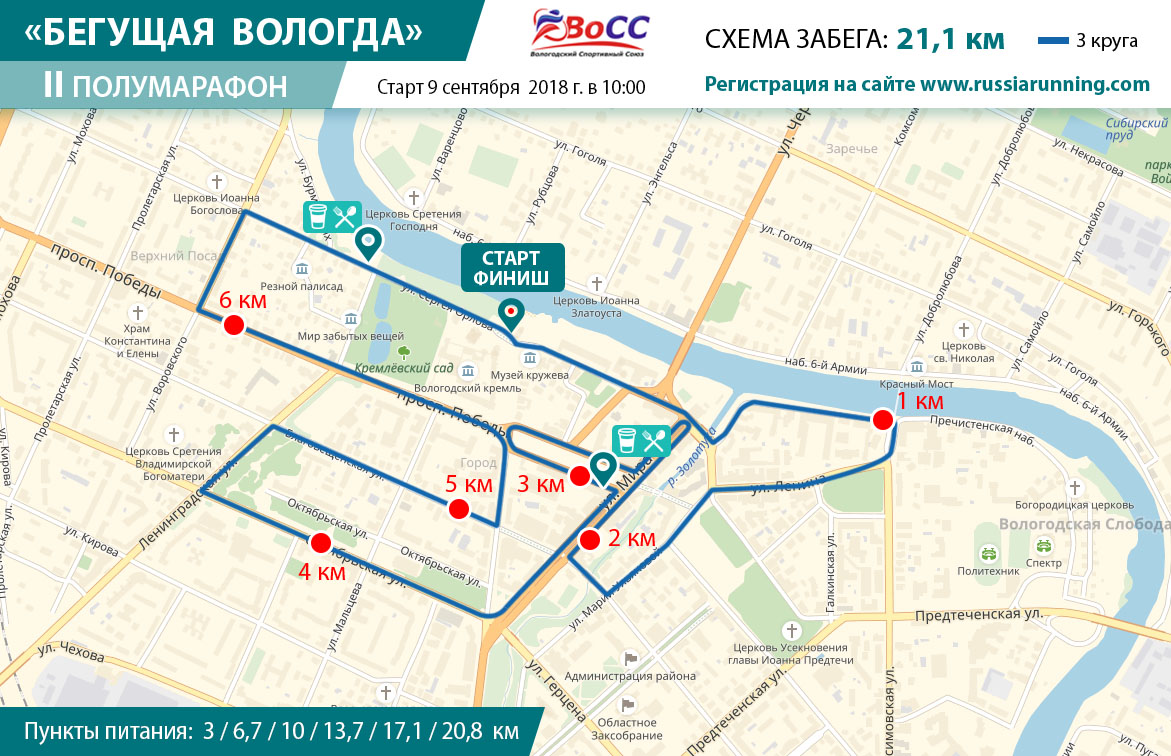 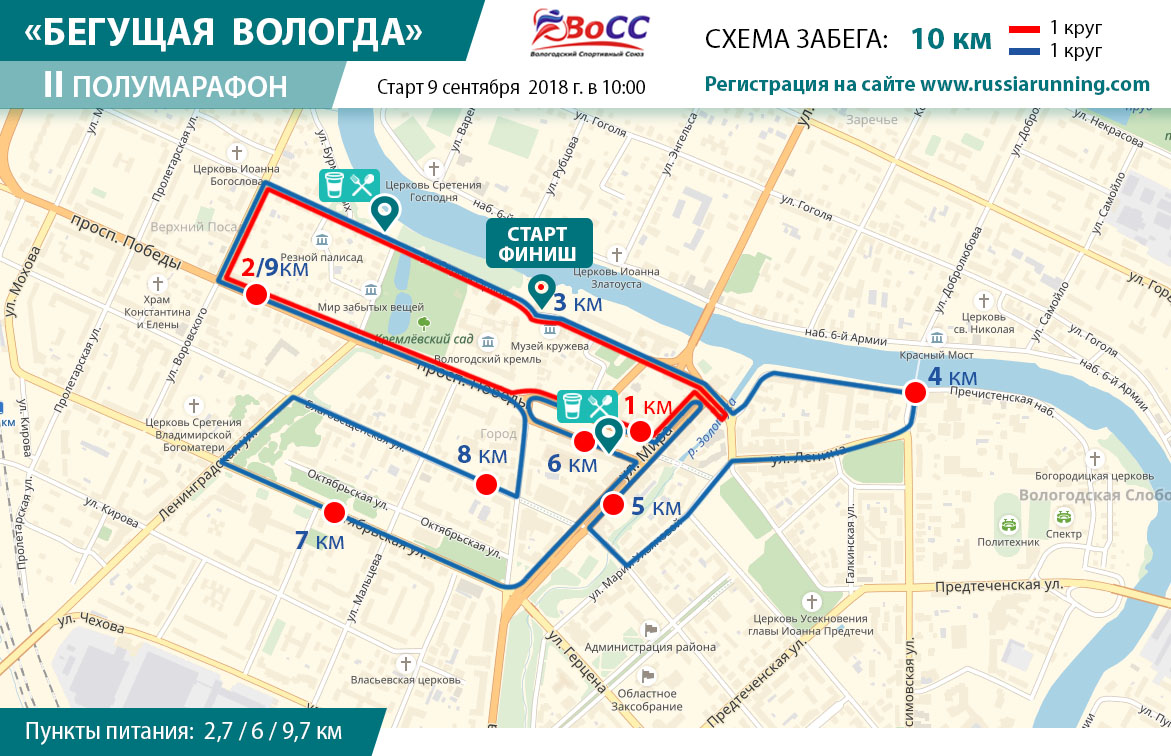 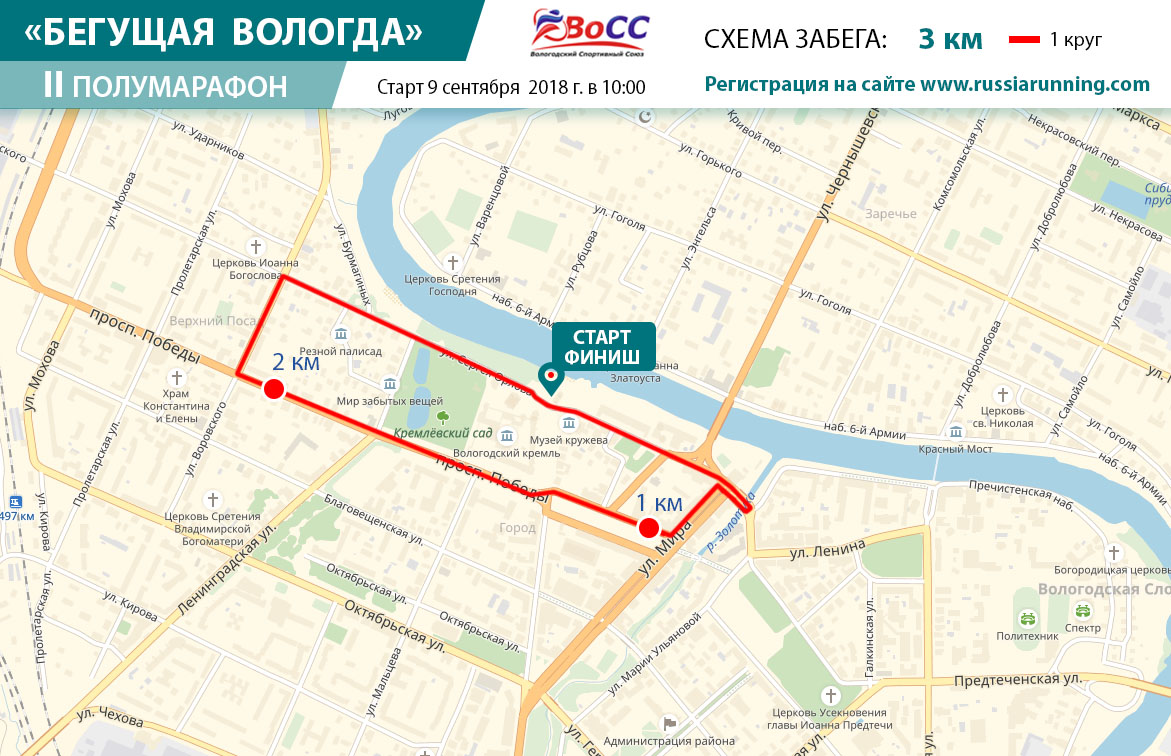 Приложение 2Предусмотрены ценные подарки за каждое призовое место (на дистанциях 21,1 км, 10 км и 3 км в категории «абсолют»).УТВЕРЖДАЮ:Председатель Общественного объединения«Вологодский Спортивный Союз»__________________________Д.Е. Долженко«____» ________________________2018 годУТВЕРЖДАЮ:Председатель Общественного объединения«Вологодский Спортивный Союз»__________________________Д.Е. Долженко«____» ________________________2018 годСОГЛАСОВАНО:Начальник Департамента физическойкультуры и спорта Вологодской области___________________________С.Р. Фокичев«____» ________________________2018 год8.00Открытие стартово-финишного городка, начало выдачи стартовых пакетов08:00-09:30Выдача стартовых пакетов участников08:40Открытие мероприятия9:00Детская разминка9:10Старт детского забега на 500м9:20Старт забега безграничных возможностей на 500м9.30Разминка для участников дистанции 3км, 10км и 21,1км09:45Торжественное открытие полумарафона «Бегущая Вологда»09:55Инструктаж главного судьи10.00Старт на дистанции 3км и 10км10:05Старт на дистанции 21,1км10:20Награждение победителей детского забега на 500м11:00Награждение победителей дистанции 3км 11:50Награждение победителей дистанции 10км12:30Награждение победителей дистанции 21,1км13:00Закрытие трассы и мероприятия